RESOLUÇÃO Nº 12 DE 31 DE AGOSTO DE 2020Dispõe sobre o restabelecimento do horário de funcionamento do Consórcio Intermunicipal de Turismo Costa Verde e Mar – CITMAR.Leonel José Martins, Prefeito Municipal de Balneário Piçarras e Presidente do Consórcio Intermunicipal de Turismo Costa Verde e Mar - CITMAR, no uso de suas atribuições que lhe conferem o Estatuto Social da Entidade,CONSIDERANDO que a sede do CITMAR fica estabelecida dentro da Associação de Municípios da Região da Foz do Rio Itajaí – AMFRI;CONSIDERANDO que o horário de funcionamento da AMFRI foi reestabelecido por meio da Resolução nº 09 de 28 de agosto de 2020; CONSIDERANDO a necessidade de adequação do expediente do CITMAR ao horário de expediente da AMFRI; eCONSIDERANDO que o trabalho instituído pelo CITMAR é misto, presencial e remoto por meio da Resolução nº 08 de 29 de maio de 2020. RESOLVE, Art. 1º. Fica restabelecido a partir de 1º de setembro de 2020 até 31 de dezembro de 2020, o horário de funcionamento do CITMAR, de segunda a sexta-feira das 08h às 12h e das 13h30 às 17h30Art. 2º. Permanece instituído o trabalho misto, presencial e remoto, até 31 de dezembro de 2020, conforme disposto na Resolução nº 08 de 29 de maio de 2020.Art. 3º. Esta Resolução entra em vigor em 1º de setembro de 2020.Itajaí/SC, 31 de agosto de 2020.LEONEL JOSÉ MARTINSPrefeito MunicipalPresidente do CITMAR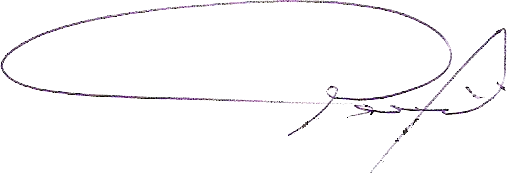 